Publicado en Barcelona el 04/02/2019 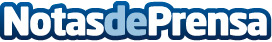 Record go inaugura en Barcelona un nuevo concepto de oficina de alquiler de cochesRecord go Rent a Car, inaugurará el próximo 9 de febrero de 2019 sus nuevas oficinas situadas a 2 minutos de la estación de tren Barcelona-Sants, completamente automatizadasDatos de contacto:Departamento de Marketing de Record goNota de prensa publicada en: https://www.notasdeprensa.es/record-go-inaugura-en-barcelona-un-nuevo_1 Categorias: Nacional Automovilismo Cataluña Emprendedores Oficinas Industria Automotriz Innovación Tecnológica http://www.notasdeprensa.es